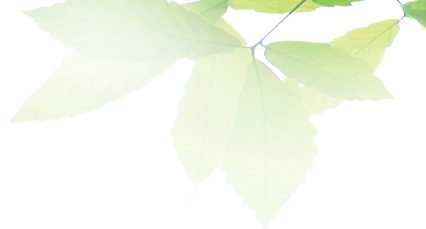 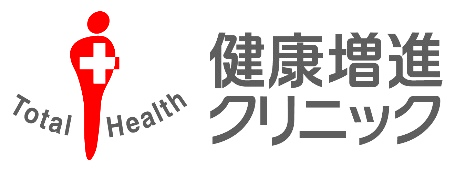 問　診　票【健康増進・アンチエイジング用】ID：　　　　　　　　　　　患者様情報現在内服している薬があればご記入ください現在摂取しているサプリメントがあればご記入ください相談内容ふりがな記入者名続柄記入日年月日ふりがな氏 名男　女生年月日生年月日年月日日才才住 所住 所〒〒〒TELTEL---住 所住 所〒〒〒携帯携帯---住 所住 所〒〒〒FAXFAX---緊急連絡先緊急連絡先続柄　続柄　続柄　TELTEL---(ご本人以外)(ご本人以外)氏名　氏名　氏名　携帯携帯---婚姻の状態未婚既婚離婚離婚未亡人未亡人こどもこども無・有無・有人身長㎝体重㎏家族構成現在及び以前の職業現在及び以前の職業現在及び以前の職業現在及び以前の職業現在及び以前の職業現在通院中の病院現在通院中の病院現在通院中の病院無・有　無・有　無・有　有の場合病院名：　　　　　　　　　　　　　　　　　病名：有の場合病院名：　　　　　　　　　　　　　　　　　病名：有の場合病院名：　　　　　　　　　　　　　　　　　病名：有の場合病院名：　　　　　　　　　　　　　　　　　病名：有の場合病院名：　　　　　　　　　　　　　　　　　病名：有の場合病院名：　　　　　　　　　　　　　　　　　病名：有の場合病院名：　　　　　　　　　　　　　　　　　病名：有の場合病院名：　　　　　　　　　　　　　　　　　病名：有の場合病院名：　　　　　　　　　　　　　　　　　病名：有の場合病院名：　　　　　　　　　　　　　　　　　病名：有の場合病院名：　　　　　　　　　　　　　　　　　病名：有の場合病院名：　　　　　　　　　　　　　　　　　病名：有の場合病院名：　　　　　　　　　　　　　　　　　病名：有の場合病院名：　　　　　　　　　　　　　　　　　病名：有の場合病院名：　　　　　　　　　　　　　　　　　病名：有の場合病院名：　　　　　　　　　　　　　　　　　病名：有の場合病院名：　　　　　　　　　　　　　　　　　病名：有の場合病院名：　　　　　　　　　　　　　　　　　病名：有の場合病院名：　　　　　　　　　　　　　　　　　病名：有の場合病院名：　　　　　　　　　　　　　　　　　病名：既往歴：既往歴：既往歴：既往歴：既往歴：既往歴：既往歴：既往歴：既往歴：既往歴：既往歴：既往歴：既往歴：既往歴：既往歴：既往歴：既往歴：既往歴：既往歴：既往歴：糖尿病無・有無・有                            有の場合インシュリンの使用     無・有                            有の場合インシュリンの使用     無・有                            有の場合インシュリンの使用     無・有                            有の場合インシュリンの使用     無・有                            有の場合インシュリンの使用     無・有                            有の場合インシュリンの使用     無・有                            有の場合インシュリンの使用     無・有                            有の場合インシュリンの使用     無・有                            有の場合インシュリンの使用     無・有                            有の場合インシュリンの使用     無・有                            有の場合インシュリンの使用     無・有                            有の場合インシュリンの使用     無・有                            有の場合インシュリンの使用     無・有                            有の場合インシュリンの使用     無・有                            有の場合インシュリンの使用     無・有                            有の場合インシュリンの使用     無・有                            有の場合インシュリンの使用     無・有家族の病歴 （特筆する病気があれば続柄と病名）：家族の病歴 （特筆する病気があれば続柄と病名）：家族の病歴 （特筆する病気があれば続柄と病名）：家族の病歴 （特筆する病気があれば続柄と病名）：家族の病歴 （特筆する病気があれば続柄と病名）：家族の病歴 （特筆する病気があれば続柄と病名）：家族の病歴 （特筆する病気があれば続柄と病名）：家族の病歴 （特筆する病気があれば続柄と病名）：家族の病歴 （特筆する病気があれば続柄と病名）：家族の病歴 （特筆する病気があれば続柄と病名）：家族の病歴 （特筆する病気があれば続柄と病名）：家族の病歴 （特筆する病気があれば続柄と病名）：家族の病歴 （特筆する病気があれば続柄と病名）：家族の病歴 （特筆する病気があれば続柄と病名）：家族の病歴 （特筆する病気があれば続柄と病名）：家族の病歴 （特筆する病気があれば続柄と病名）：家族の病歴 （特筆する病気があれば続柄と病名）：家族の病歴 （特筆する病気があれば続柄と病名）：家族の病歴 （特筆する病気があれば続柄と病名）：家族の病歴 （特筆する病気があれば続柄と病名）：アレルギー疾患アレルギー疾患無・有　　食物・金属等：無・有　　食物・金属等：無・有　　食物・金属等：無・有　　食物・金属等：無・有　　食物・金属等：無・有　　食物・金属等：無・有　　食物・金属等：無・有　　食物・金属等：無・有　　食物・金属等：無・有　　食物・金属等：無・有　　食物・金属等：無・有　　食物・金属等：無・有　　食物・金属等：無・有　　食物・金属等：無・有　　食物・金属等：無・有　　食物・金属等：無・有　　食物・金属等：無・有　　食物・金属等：薬物アレルギー薬物アレルギー無・有無・有有の場合薬品名：有の場合薬品名：有の場合薬品名：有の場合薬品名：